Paskaidrojuma rakstsI. Ieceres dokumentācija1. Būvniecības veids (vajadzīgo atzīmēt):2. Ziņas par objektu:2) ēkas iedalījums (vajadzīgo atzīmēt):  3. Ziņas par zemes gabalu:4. Ziņas par esošu ēku vai telpu grupu:5. Ziņas par būvniecības finansējuma avotu:privātie līdzekļi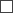 publisko tiesību juridiskās personas līdzekļiEiropas Savienības politiku instrumentu līdzekļiciti ārvalstu finanšu palīdzības līdzekļi9. Ieceres izstrādātāja un būvspeciālista(-u) apliecinājumi:1) Risinājumi atbilst būvniecību reglamentējošajiem normatīvajiem aktiem un vietējās pašvaldības saistošajiem noteikumiem.2) Veicamās izmaiņas un pārbūves neskar kopīpašuma domājamās daļas un funkcionāli ar visas ēkas ekspluatāciju saistītos inženiertīklus (stāvvadus).Risinājumi neskar ēkas nesošās konstrukcijas un neietekmēs tās noturību (vienkāršotas fasādes atjaunošanas vai vienkāršotas atjaunošanas gadījumā).10. Būvniecības ierosinātāja (pasūtītāja) apliecinājumi:1) Apliecinu, ka pievienotie īpašuma apliecinājuma dokumenti (kopijas) ir autentiski, patiesi un pilnīgi, attiecībā uz objektu nav nekādu apgrūtinājumu, aizliegumu vai strīdu.Apņemos īstenot ēkas vai tās daļas jaunu būvniecību, atjaunošanu, pārbūvi, novietošanu, vienkāršoto fasādes atjaunošanu vai vienkāršoto atjaunošanu (vajadzīgo pasvītrot) atbilstoši izstrādātajai ieceres dokumentācijai.2) Apliecinu robežzīmju esību apvidū (būvniecības gadījumā ārpus pilsētām un ciemiem).11. Pielikumā – iesniegtie dokumenti (atbilstoši situācijai, vajadzīgo atzīmēt):īpašuma, valdījuma vai lietojuma tiesību apliecinoši dokumenti uz ______ lp.būvniecības ierosinātāja pilnvara uz ________________________ lp.skaidrojošs apraksts uz ____________________________ lp.grafiskie dokumenti uz __________ lp.________________________________________________________________ražotāja gatavā būvizstrādājuma tehniskā dokumentācija uz ________ lp.ja būvniecība paredzēta mežā, – zemes robežu plāns ar iezīmētām būvniecībai paredzētās atmežojamās meža zemes robežām un atmežojamās meža zemes skici, kas sagatavota atbilstoši normatīvajiem aktiem par koku ciršanu mežā, uz ________ lp.izpētes materiālu programma ar grafisko dokumentu, kurā parādīta restaurējamā ēka vai tās daļa (restaurācijas gadījumā), uz __________ lp.ēkas vai tās daļas tehniskās apsekošanas atzinums uz ___________ lp.saskaņojumi ar personām uz __________ lp._______________________________________________________________saskaņojumi ar institūcijām uz __________ lp.________________________________________________________________atļaujas uz ____________ lp.___________________________________________________________________________________________ tehniskie vai īpašie noteikumi uz _____ lp.citi dokumenti uz _________ lp.________________________________________________________________Aizpilda būvvalde12. Teritorijas plānojumā (lokālplānojumā, detālplānojumā) galvenā izmantošana (papildizmantošana)13. Atzīme par būvniecības ieceres akceptu14.1 Būvvaldē iesniedzamie dokumenti (vajadzīgo atzīmēt):informācija par būvdarbu veicēju/būvētājubūvdarbu veicēja/būvētāja civiltiesiskās atbildības obligātās apdrošināšanas polises kopijaatbildīgā būvspeciālista saistību rakstsciti dokumenti, ja to paredz normatīvie akti ____________________________________________________________16. Lēmums par atteikšanos akceptēt ieceriII. Būvdarbu pabeigšana17. Informācija par būvdarbu pabeigšanuApliecinu, ka būvdarbi ir pabeigti un veikti atbilstoši akceptētajai ieceres dokumentācijai.Jaunas būvniecības, atjaunošanas, pārbūves, novietošanas gadījumā iesniedzu:ēkas kadastrālās uzmērīšanas lietu (ēkām virs 25 m2)izpildmērījuma plānu par ēkas novietni, tai izbūvētiem ārējiem inženiertīkliem un citām vienlaikus izbūvētām būvēm18. Būvdarbu garantijas termiņšPēc ēkas vai tās daļas pieņemšanas ekspluatācijā _____ gadu laikā atklājušos būvdarbu defektus būvdarbu veicējs novērsīs par saviem līdzekļiem.19. Būvdarbu pārbaudeun konstatēts, ka būvdarbi veikti/nav veikti (vajadzīgo pasvītrot) atbilstoši izstrādātajai ieceres dokumentācijai.20. Lēmums par konstatētām atkāpēm no akceptētās ieceres vai būvniecību reglamentējošajiem normatīvajiem aktiem21. Atzīme par būvdarbu pabeigšanuPiezīmes.
1. 1 Saskaņā ar Ministru kabineta 2014. gada 2. septembra noteikumu Nr. 529 "Ēku būvnoteikumi" 43. punktu papildus piesaistītie būvspeciālisti.
2. 2 Dokumenta rekvizītu "paraksts" neaizpilda, ja elektroniskais dokuments ir sagatavots atbilstoši normatīvajiem aktiem par elektronisko dokumentu noformēšanu.
3. Katru paskaidrojuma raksta daļu aizpilda atsevišķi – izstrādājot ieceres dokumentāciju un pabeidzot būvdarbus.
4. Paskaidrojuma raksta attiecīgās ailes paplašināmas, ja nepieciešams atspoguļot informāciju vairāk nekā par vienu būvniecības ierosinātāju, ēkas vai zemes gabala īpašnieku, par vienlaikus būvējamiem objektiem vai ēkām (telpu grupām), par zemes vienībām.
5. Ēkas vai telpu grupas pārbūves vai atjaunošanas gadījumā paskaidrojuma rakstu aizpilda tādā apjomā, kas raksturo ēkā vai telpu grupā veicamās izmaiņas.
6. Ja būvniecības ierosinātājs pats izstrādā būvniecības ieceres dokumentus, paskaidrojuma raksta 7. un 8. punktu neaizpilda, bet paraksta 9. punktā noteiktos apliecinājumus.
7. Ja vienlaikus ar ēkas būvniecību, atjaunošanu, pārbūvi vai novietošanu tiek realizēta pirmās grupas inženierbūves būvniecība, atjaunošana, pārbūve vai novietošana, paskaidrojuma raksts papildināms ar informāciju par būvējamo inženierbūvi un dokumentiem atbilstoši Ministru kabineta noteikumiem par citu, atsevišķi neklasificētu inženierbūvju būvnoteikumiem.
8. Paskaidrojuma raksta 22. punktu aizpilda, ja ēkai noteikts terminēts laiks (piemēram, īslaicīgas lietošanas ēka) pastāvēt šajā nekustamajā īpašumā.
9. Ja paredzēta telpu grupas atjaunošana, pārbūve, restaurācija vai vienkāršota atjaunošana, ziņas par ēku paskaidrojuma raksta 4. punkta 2., 3., 4., 5., 6. un 7. apakšpunktā nenorāda, ja būvniecības ierosinātājam šāda informācija nav zināma.
10. Ja būvniecības ierosinātājs (pasūtītājs) ir ārvalstnieks, kuram nav piešķirts Latvijas Republikas Iedzīvotāju reģistra personas kods, vai ārvalsts juridiskā persona, kas nav reģistrēta Latvijas Republikas Uzņēmumu reģistra vestajos reģistros, paskaidrojuma rakstā informāciju par būvniecības ierosinātāju (pasūtītāju) norāda, ciktāl tā ir attiecināma, un papildus norāda fiziskās personas dzimšanas datumu vai juridiskās personas dibināšanas datumu, fiziskās personas dzimšanas vietas nosaukumu vai juridiskās personas juridisko adresi un fiziskās personas valstisko piederību.būvvaldeiBūvniecības ierosinātājs
(pasūtītājs)(fiziskās personas vārds, uzvārds vai juridiskās personas nosaukums)(fiziskās personas vārds, uzvārds vai juridiskās personas nosaukums)(fiziskās personas vārds, uzvārds vai juridiskās personas nosaukums)(fiziskās personas kods vai juridiskās personas reģistrācijas numurs)(fiziskās personas kods vai juridiskās personas reģistrācijas numurs)(fiziskās personas kods vai juridiskās personas reģistrācijas numurs)(dzīvesvieta vai juridiskā adrese, tālruņa numurs)(dzīvesvieta vai juridiskā adrese, tālruņa numurs)(dzīvesvieta vai juridiskā adrese, tālruņa numurs)(elektroniskā pasta adrese)(elektroniskā pasta adrese)(elektroniskā pasta adrese)Lūdzu izskatīt iesniegumu(objekta (ēkas vai telpu grupas) nosaukums)(objekta (ēkas vai telpu grupas) nosaukums)(objekta (ēkas vai telpu grupas) nosaukums)būvniecībai.Nekustamā īpašuma kadastra numursNekustamā īpašuma kadastra numursjauna būvniecībanovietošanapārbūveatjaunošanarestaurācijavienkāršota fasādes atjaunošana:
( fasādes apdares atjaunošana, fasādes siltināšana, jumta seguma maiņa, jumta siltināšana, pagraba siltināšana, logu nomaiņa)vienkāršota fasādes atjaunošana:
( fasādes apdares atjaunošana, fasādes siltināšana, jumta seguma maiņa, jumta siltināšana, pagraba siltināšana, logu nomaiņa)vienkāršota fasādes atjaunošana:
( fasādes apdares atjaunošana, fasādes siltināšana, jumta seguma maiņa, jumta siltināšana, pagraba siltināšana, logu nomaiņa)vienkāršota atjaunošana:
( bez lietošanas veida maiņas, ar lietošanas veida maiņu)vienkāršota atjaunošana:
( bez lietošanas veida maiņas, ar lietošanas veida maiņu)vienkāršota atjaunošana:
( bez lietošanas veida maiņas, ar lietošanas veida maiņu)1) ēkas grupa(atbilstoši vispārīgajiem būvnoteikumiem)dzīvojama ēkanedzīvojama ēkanedzīvojama ēka3) ēkas paredzētais galvenais lietošanas veids3) ēkas paredzētais galvenais lietošanas veids3) ēkas paredzētais galvenais lietošanas veids(atbilstoši būvju klasifikācijai)4) ēkas virszemes stāvu skaits5) ēkas pazemes stāvu skaits6) ēkas apbūves laukums7) ēkas nesošās konstrukcijas, materiāls un apdare:a) pamatib) vertikālā konstrukcijac) starpstāvu pārsegumid) jumta konstrukcijae) jumta segumsf) fasādes apdare8) ēkas ugunsnoturības pakāpe9) ēkai nepieciešamo inženiertīklu ierīkošana10) sezonas ēka nav/ ir (vajadzīgo atzīmēt) – plānotais ekspluatācijas laiks11) īslaicīgas lietošanas ēka nav/ ir (vajadzīgo atzīmēt) – plānotais ekspluatācijas laiks1) zemes vienības kadastra apzīmējums2) zemes vienības adrese3) (svītrots ar MK 24.01.2017. noteikumiem Nr. 50)3) (svītrots ar MK 24.01.2017. noteikumiem Nr. 50)3) (svītrots ar MK 24.01.2017. noteikumiem Nr. 50)4) ja būvniecība paredzēta mežā:4) ja būvniecība paredzēta mežā:a) meža kvartāla numursa) meža kvartāla numursb) meža nogabala numursb) meža nogabala numursc) atmežojamā platība sadalījumā pa meža nogabaliemc) atmežojamā platība sadalījumā pa meža nogabaliem1) ēkas grupa(atbilstoši vispārīgajiem būvnoteikumiem)(atbilstoši vispārīgajiem būvnoteikumiem)2) ēkas kadastra apzīmējums2) ēkas kadastra apzīmējums3) ēkas iedalījums (vajadzīgo atzīmēt):3) ēkas iedalījums (vajadzīgo atzīmēt):dzīvojama ēkadzīvojama ēkadzīvojama ēkadzīvojama ēkanedzīvojama ēka4) ēkas pašreizējais galvenais lietošanas veids4) ēkas pašreizējais galvenais lietošanas veids4) ēkas pašreizējais galvenais lietošanas veids4) ēkas pašreizējais galvenais lietošanas veids(atbilstoši būvju klasifikācijai)(atbilstoši būvju klasifikācijai)(atbilstoši būvju klasifikācijai)5) ēkas paredzētais galvenais lietošanas5) ēkas paredzētais galvenais lietošanas5) ēkas paredzētais galvenais lietošanas(atbilstoši būvju klasifikācijai)(atbilstoši būvju klasifikācijai)(atbilstoši būvju klasifikācijai)(atbilstoši būvju klasifikācijai)6) ēkas adrese6) ēkas adrese7) (svītrots ar MK 24.01.2017. noteikumiem Nr. 50)7) (svītrots ar MK 24.01.2017. noteikumiem Nr. 50)7) (svītrots ar MK 24.01.2017. noteikumiem Nr. 50)7) (svītrots ar MK 24.01.2017. noteikumiem Nr. 50)7) (svītrots ar MK 24.01.2017. noteikumiem Nr. 50)7) (svītrots ar MK 24.01.2017. noteikumiem Nr. 50)7) (svītrots ar MK 24.01.2017. noteikumiem Nr. 50)8) telpu grupas kadastra apzīmējums9) telpu grupas pašreizējais lietošanas veids(atbilstoši būvju klasifikācijai)10) telpu grupas paredzētais lietošanas veids(atbilstoši būvju klasifikācijai)11) telpu grupas adrese12) (svītrots ar MK 24.01.2017. noteikumiem Nr. 50)12) (svītrots ar MK 24.01.2017. noteikumiem Nr. 50)6. Pilnvarotā persona(fiziskās personas vārds, uzvārds, personas kods, dzīvesvieta, tālruņa numurs, elektroniskā pasta adrese vaijuridiskās personas nosaukums, reģistrācijas Nr., juridiskā adrese, tālruņa numurs)juridiskās personas nosaukums, reģistrācijas Nr., juridiskā adrese, tālruņa numurs)Juridiskās personas norādītā kontaktpersona(vārds, uzvārdspersonas kods, tālruņa numurs, elektroniskā pasta adrese)personas kods, tālruņa numurs, elektroniskā pasta adrese)7. Ieceres izstrādātājs(fiziskās personas vārds, uzvārds, sertifikāta Nr. vai juridiskās personas nosaukums,reģistrācijas Nr., reģistrācijas Nr. būvkomersantu reģistrā, juridiskā adrese, tālruņa numurs)reģistrācijas Nr., reģistrācijas Nr. būvkomersantu reģistrā, juridiskā adrese, tālruņa numurs)8. Būvspeciālists(-i)1(vārds, uzvārds, sertifikāta Nr.)Ieceres izstrādātājs(paraksts2)(datums)Būvspeciālists(-i)(paraksts2)(datums)Ieceres izstrādātājs(paraksts2)(datums)Būvspeciālists(-i)(paraksts2)(datums)Būvniecības ierosinātājs (pasūtītājs)(vārds, uzvārds, paraksts2)(datums)Būvniecības ierosinātājs (pasūtītājs)(vārds, uzvārds, paraksts2)(datums)Būvvaldes atbildīgā amatpersona(amats,(amats,(amats,(amats,vārds, uzvārds, paraksts2)vārds, uzvārds, paraksts2)vārds, uzvārds, paraksts2)(datums)14. Ieceres realizācijas termiņš14. Ieceres realizācijas termiņš(datums)(datums)(datums)15. Atzīme par būvdarbu uzsākšanas nosacījumu izpildi15. Atzīme par būvdarbu uzsākšanas nosacījumu izpildi(datums)(datums)(datums)Būvdarbu veicējs/būvētājs(fiziskās personas vārds, uzvārds, personas kods(fiziskās personas vārds, uzvārds, personas kods(fiziskās personas vārds, uzvārds, personas kods(fiziskās personas vārds, uzvārds, personas kodsdzīvesvieta, tālruņa numurs vai juridiskās personas nosaukums, reģistrācijas Nr.,dzīvesvieta, tālruņa numurs vai juridiskās personas nosaukums, reģistrācijas Nr.,dzīvesvieta, tālruņa numurs vai juridiskās personas nosaukums, reģistrācijas Nr.,dzīvesvieta, tālruņa numurs vai juridiskās personas nosaukums, reģistrācijas Nr.,dzīvesvieta, tālruņa numurs vai juridiskās personas nosaukums, reģistrācijas Nr.,reģistrācijas Nr. būvkomersantu reģistrā, juridiskā adrese, tālruņa numurs)reģistrācijas Nr. būvkomersantu reģistrā, juridiskā adrese, tālruņa numurs)reģistrācijas Nr. būvkomersantu reģistrā, juridiskā adrese, tālruņa numurs)reģistrācijas Nr. būvkomersantu reģistrā, juridiskā adrese, tālruņa numurs)reģistrācijas Nr. būvkomersantu reģistrā, juridiskā adrese, tālruņa numurs)Būvvaldes atbildīgā amatpersona(amats,(amats,(amats,(amats,vārds, uzvārds, paraksts2)vārds, uzvārds, paraksts2)vārds, uzvārds, paraksts2)(datums)Lēmuma numursdatumsBūvvaldes atbildīgā amatpersonaBūvvaldes atbildīgā amatpersona(amats,(amats,(amats,(amats,(amats,vārds, uzvārds, paraksts2)vārds, uzvārds, paraksts2)vārds, uzvārds, paraksts2)vārds, uzvārds, paraksts2)vārds, uzvārds, paraksts2)(datums)Būvniecības ierosinātājs (pasūtītājs)(vārds, uzvārds, paraksts2)(datums)Objekts apsekots(datums)Lēmuma numursdatumsLēmuma izpildes termiņšLēmuma izpildes termiņšBūvvaldes atbildīgā amatpersonaBūvvaldes atbildīgā amatpersonaBūvvaldes atbildīgā amatpersona(amats,(amats,(amats,(amats,(amats,vārds, uzvārds, paraksts2)vārds, uzvārds, paraksts2)vārds, uzvārds, paraksts2)vārds, uzvārds, paraksts2)vārds, uzvārds, paraksts2)vārds, uzvārds, paraksts2)(datums)Būvvaldes atbildīgā amatpersonaBūvvaldes atbildīgā amatpersona(amats,(amats,(amats,(amats,(amats,(amats,vārds, uzvārds, paraksts1)vārds, uzvārds, paraksts1)vārds, uzvārds, paraksts1)(datums)(datums)(datums)22. Termiņš, līdz kuram ēka var pastāvēt, vai termiņš, līdz kuram ēka nojaucama22. Termiņš, līdz kuram ēka var pastāvēt, vai termiņš, līdz kuram ēka nojaucama22. Termiņš, līdz kuram ēka var pastāvēt, vai termiņš, līdz kuram ēka nojaucama22. Termiņš, līdz kuram ēka var pastāvēt, vai termiņš, līdz kuram ēka nojaucama22. Termiņš, līdz kuram ēka var pastāvēt, vai termiņš, līdz kuram ēka nojaucama22. Termiņš, līdz kuram ēka var pastāvēt, vai termiņš, līdz kuram ēka nojaucama22. Termiņš, līdz kuram ēka var pastāvēt, vai termiņš, līdz kuram ēka nojaucama(datums)Būvvaldes atbildīgā amatpersona(amats,(amats,(amats,(amats,(amats,(amats,(amats,vārds, uzvārds, paraksts2)vārds, uzvārds, paraksts2)vārds, uzvārds, paraksts2)vārds, uzvārds, paraksts2)(datums)(datums)